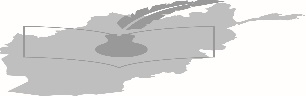 Suite 103a -104, Signal House, Harrow, Middlesex, HA1 2AGTelephone: 020 8861 6990 – Email: aalharrow@aol.comAfghan Association of London (Harrow)             Job Vacancy Women Group Leader Hours: Part Time/15 hours  Salary - £10K The Women Group Leader will provide a wide range of practical and emotional support and assistance to the Afghan women in London. The main purpose of the role is to promote equality and social inclusion of Afghan women and to provide a platform for them to raise their profile and to highlight their issues and concerns. The Women Group Leaders will establish different projects aimed at Afghan women to assist them to actively participate in social, economic and cultural activities. The successful candidate will be subject to an enhanced Disclosure and Barring Service (DBS) checks. For more information and to apply please contact the Afghan Association of London Contact Details: Email: aalharrow@aol.com – Telephone: 020 8861 6990 Closing Date: 5.00pm on Friday 11th February 2022, with interviews to follow.Afghan Association of London 